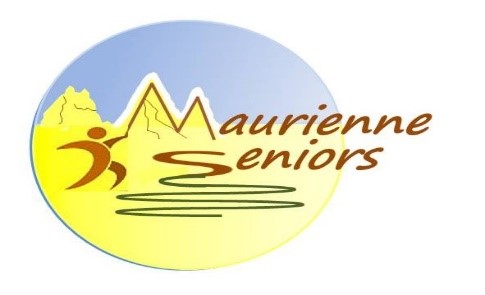 SORTIE AU CLAIR DE LUNE RAQUETTES -MARCHEURSUne sortie nocturne, en raquettes ou à pied, suivie d’un repas vous est proposée :Le jeudi 21 mars 2024 à ST Jean d’ArvesElle est réservée aux personnes qui pratiquent les sorties hivernales du mardi. Pensez à votre lampe frontale.Le repas aura lieu au restaurant « La Grenouillère »Le départ est prévu à 15h à Modane et 15h40 à La Chambre et le repas à 19h30.Menu - 26 €Quiche au beaufortVolaille sauce champignons et pastaTiramisu aux myrtilles1 verre de vin ou jus de pommesCafé ou thé ou infusion*ceux qui n’aiment pas le fromage le signalent à l’inscriptionCoupon réponse à faire parvenir avant le mardi 05 mars (places limitées) à : Sylvette Pasquier 52 chemin des Fontaines-73870 Saint Julien MontdenisMme/Mr………………………………………………..Participera à la nocturne du 21 mars 2024Joindre un chèque de 26€/personne à l’ordre de Maurienne Seniors.Je prendrai le transport à : ……Transport 12€ par personne à remettre en prenant le bus.